Contactpersoon : Simon Aneca – Tel. 051 56 61 08 / Fax 051 56 83 54		E-mail : Alle briefwisseling graag gericht aan het bestuur van de cultuurraaddatum :	dinsdag 19 maart,plaats :	de BeukVerontschuldigd: Cindy Jonckheere, Magda Clauw, Peter Bentein, Cyriel Dael, Bart MommerencyAanwezig: Karen Wynsberghe, Miek Decleir, Walter Denyft, Wesley Verfaillie, Guido Viaene, Freddy Vandermeersch, Genoveva Baes, Rik Waeyaert, Tine Vanslembrouck, Simon AnecaAfwezig: Gerrit Defreyne Goedkeuring vorig verslagGoedgekeurdNieuw lid cultuurraad: Walter DenyftOfficiële verwelkoming en kennismaking met de leden van de Cultuurraad. Subsidie Samenwerking programmatie (najaar 2019)Toelichting van het reglement voor samenwerking tussen de cultuurdienst Kortemark en Kortemarkse vereniging(en) of particulieren bij de organisatie van een professioneel optreden. Gezien er voor de periode tussen 1 januari 2019 en 30 juni 2019 geen aanvragen werden ingediend, kunnen er voor de periode tussen 1 juli 2019 en 31 december 2019 twee aanvragen goedgekeurd worden. Voorstelling van de ingediende aanvragen:Aanvraag van Kunstgroep Die Swaene – Ontvangen op 28/02/2019Kunstgroep Die Swaene organiseert op 22 november 2019 een concert/optreden met kleinkunstzanger Bart Herman in de kerk van Zarren.Aanvraag particulier Walter Denyft – Ontvangen op 12/02/2019Walter Denyft organiseert op 13 december 2019 een concert met Nathalie Denyft, samen met het Vlaams Muziek Theater. Het ensemble bestaat uit 10 professionele muzikanten, 2 professionele dansers en 3 solisten. Dit alles zal gepresenteerd worden door Kim Debrie (radio 2). Aanvraag OOkunst VZW – Ontvangen op 06/03/2019OOkunst VZW organiseert op 8 november 2019 een optreden van Yevgueni in de kerk van Kortemark. Het gaat om een ‘Kerkentournée’ met strijkersbezetting. Aanvraag VZW Greenforward – Ontvangen op 18/02/2019VZW Greenforward organiseert op 18 juli ‘Kortemark Congé’, op het festivalterrein van Irie Vibes. ‘Kortemark Congé’ is een gratis, opzichzelfstaand evenement, los van Irie Vibes Roots Festival. Naast workshops, lezingen en muziek wordt ook een lezing door Marc De Bel aangeboden. Dit jaar wil Greenforward VZW de nadruk leggen op ecologie en duurzaamheid.Advies CultuurraadDe aanvraag van Walter Denyft met betrekking tot de organisatie van een concert van Nathalie Denyft, samen met het Vlaams Muziek Theater, werd unaniem positief geadviseerd door de aanwezige leden van de Cultuurraad.Dit vanwege het unieke karakter van het concert, het risico voor de organisator en de regionale uitstraling dat het concert genereert. Stemming overige aanvraagVZW Greenforward: 4 stemmenDie Swaene: 2 stemmenMochten niet stemmen: 4De aanvraag van VZW Greenforward werd door stemming positief geadviseerd door de Cultuurraad.Dit vanwege de nadruk op ecologie en duurzaamheid, het risico voor de organisator, de regionale uitstraling en de unieke beleving die centraal staat. VTB Cultuur – advies VTB Cultuur is een Vlaamse, pluralistische, sociaal-culturele vereniging die cultuur in al haar vormen voor iedereen toegankelijk wil maken. Op ongeveer 150 plaatsen in Vlaanderen en Brussel probeert de organisatie cultuur mee op de kaart te plaatsen. Dat doen ze via vrijwilligersgroepen die heel diverse culturele activiteiten organiseren. Ze worden daarbij begeleid door educatief medewerkers en krijgen ondersteuning vanuit de overkoepelende organisatie. De vraag werd gesteld of er in Kortemark nood is aan een lokale vtbKultuur-groep en of de Cultuurraad mogelijkheden ziet waar die groep kan op inspelen.	Simon stelt dat er eventueel kan ingezet worden op de organisatie van culturele uitstappen of excursies. Niet gelinkt aan een bepaalde leeftijdscategorie. De cultuurraad is niet overtuigd dat er nood is aan een uitgebreid aanbod van georganiseerde uitstappen met een culturele inslag. Diegenen die een bepaalde tentoonstelling willen bezoeken zullen dit op hun eigen houtje doen. 	Walter ziet eventueel een mogelijkheid in het organiseren van een circuit rond klassieke muziek en Jazz.Genoveva vult aan dat opera ook een optie kan zijn. Advies nieuwe vereniging – categorie ontspanningWild Hogs: positief geadviseerdPulling Team: positief geadviseerdBerichten uit het college. Er is een nieuwe Toeristische PocketEr is een architect aangesteld voor de Wullepitmolen, Sabine Okkerse. Varia.ShermanVrijetijdscaféAvondmarktHoogachtend,Namens de voorzitter Freddy Vandermeersch,Simon Aneca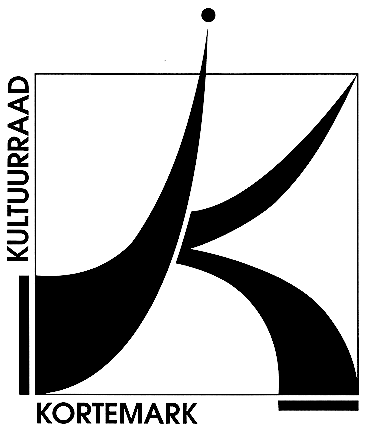 CULTUURRAADKORTEMARK8610, Stationsstraat 68Kortemark, 20 maart 2019Uw brief vanUw refertesOnze refertesBetreft :Verslag dagelijks bestuur – dinsdag 19 maart 2019Bijlage(n): 